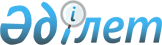 Алматы облысы әкімдігінің 2019 жылғы 28 маусымдағы "Діни қызмет саласындағы мемлекеттік көрсетілетін қызметтер регламенттерін бекіту туралы" № 266 қаулысының күші жойылды деп тану туралыАлматы облысы әкімдігінің 2020 жылғы 8 сәуірдегі № 152 қаулысы. Алматы облысы Әділет департаментінде 2020 жылы 8 сәуірде № 5452 болып тіркелді
      "Құқық актілер туралы" 2016 жылғы 6 сәуірдегі Қазақстан Республикасы Заңының 27-бабына сәйкес Алматы облысының әкімдігі ҚАУЛЫ ЕТЕДІ: 
      1. Алматы облысы әкімдігінің "Діни қызмет саласындағы мемлекеттік көрсетілетін қызметтер регламенттерін бекіту туралы" 2019 жылғы 28 маусымдағы № 266 (Нормативтік құқықтық актілерді мемлекеттік тіркеу тізілімінде № 5196, 2019 жылдың 19 шілдесінде Қазақстан Республикасы нормативтік құқықтық актілерінің эталондық бақылау банкінде жарияланған) қаулысының күші жойылды деп танылсын.
      2. "Алматы облысының дін істері басқармасы" мемлекеттік мекемесі Қазақстан Республикасының заңнамасында белгіленген тәртіппен:
      1) осы қаулының Алматы облысының Әділет департаментінде мемлекеттік тіркелуін;
      2) осы қаулы ресми жарияланғаннан кейін оның Алматы облысы әкімдігінің интернет-ресурсында орналастырылуын;
      3) осы қаулы мемлекеттік тіркеуден өткеннен кейін он жұмыс күні ішінде Алматы облысы әкімінің аппараты мемлекеттік-құқық бөліміне осы тармақтың 1) және 2) тармақшаларында қарастырылған іс-шаралардың орындалуы туралы мәліметтерді ұсынуды қамтамасыз етсін.
      3. Осы қаулының орындалуын бақылау Алматы облысы әкімінің орынбасары Б. Байжұмановқа жүктелсін.
      4. Осы қаулы әділет органдарында мемлекеттік тіркелген күннен бастап күшіне енеді және алғашқы ресми жарияланған күннен кейін күнтізбелік он күн өткен соң қолданысқа енгізіледі.
					© 2012. РГП на ПХВ «Институт законодательства и правовой информации Республики Казахстан» Министерства юстиции Республики Казахстан
				
      Облыс әкімі

А. Баталов
